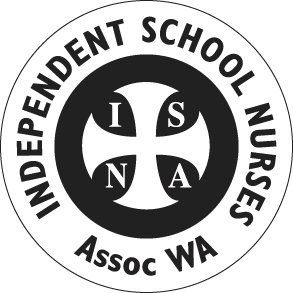 Information Sheet Objectives of the Independent School Nurses Association WA
To promote the provision of an optimum standard of health care in all Independent Schools by:Providing and promoting educational opportunities to ensure members are suitably trained and are following current practices Encouraging consultation  and cooperation between member schools and colleges Collecting and circulating information relative to the specialty of school nursing, schools in general and independent schools in particular Promoting discussion and networking amongst members and member schools Conducting and or encouraging particular in seminars, conferences, and in-service activities in accordance with Continuing Professional Development requirements Liaise, cooperate and maintain harmonious working relationships with Independent School Associations, other appropriate bodies and allied health professionals Promote and encourage ethical standards of conduct and practice in accordance with competency standards as determined by the Nursing and Midwifery Board – ARPRHAGeneral meetings are held in Term 1, 2 and 3. Annual Study Day and the Annual General Meeting is held Term 4.  End of year gathering held in Term 4. School Nurses and First Aid Officers are eligible to join. Further details available from the ISNA WA Constitution.Annual membership is $25 and includes the general meetings, discounted Annual Study Day registration fee and access to other members via email for support2018 CommitteePresident: Mandy Perrignon, St Hildas 	              9285 4500Treasurer: Phoebe Robinson, PLC 		9424 6432Secretary: Kate Buffham, Mercy College 	9247 9216           Kate.Buffham@cewa.edu.auEducation Officers: Natalie Speer, Hale           	9347 0112                                                                                                               Carmel Pauley, St Hildas 	9285 4235For further information contact any committee member